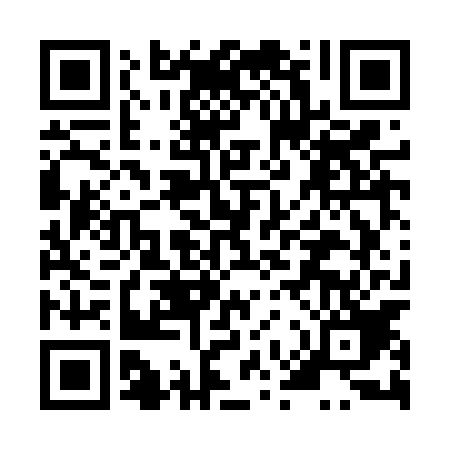 Ramadan times for Chocznia, PolandMon 11 Mar 2024 - Wed 10 Apr 2024High Latitude Method: Angle Based RulePrayer Calculation Method: Muslim World LeagueAsar Calculation Method: HanafiPrayer times provided by https://www.salahtimes.comDateDayFajrSuhurSunriseDhuhrAsrIftarMaghribIsha11Mon4:164:166:0411:523:485:415:417:2312Tue4:144:146:0211:523:495:435:437:2413Wed4:124:125:5911:523:505:455:457:2614Thu4:094:095:5711:513:525:465:467:2815Fri4:074:075:5511:513:535:485:487:3016Sat4:054:055:5311:513:545:495:497:3117Sun4:024:025:5111:503:565:515:517:3318Mon4:004:005:4911:503:575:535:537:3519Tue3:573:575:4611:503:585:545:547:3720Wed3:553:555:4411:503:595:565:567:3921Thu3:523:525:4211:494:015:575:577:4022Fri3:503:505:4011:494:025:595:597:4223Sat3:483:485:3811:494:036:006:007:4424Sun3:453:455:3611:484:046:026:027:4625Mon3:433:435:3311:484:056:046:047:4826Tue3:403:405:3111:484:076:056:057:5027Wed3:373:375:2911:474:086:076:077:5228Thu3:353:355:2711:474:096:086:087:5429Fri3:323:325:2511:474:106:106:107:5530Sat3:303:305:2311:474:116:116:117:5731Sun4:274:276:2012:465:127:137:138:591Mon4:254:256:1812:465:147:157:159:012Tue4:224:226:1612:465:157:167:169:033Wed4:194:196:1412:455:167:187:189:054Thu4:174:176:1212:455:177:197:199:075Fri4:144:146:1012:455:187:217:219:096Sat4:114:116:0812:445:197:227:229:127Sun4:084:086:0512:445:207:247:249:148Mon4:064:066:0312:445:217:257:259:169Tue4:034:036:0112:445:237:277:279:1810Wed4:004:005:5912:435:247:297:299:20